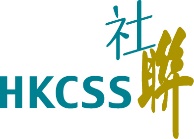 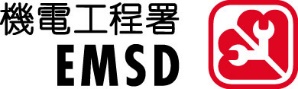 「樂齡科技顯愛心2019」2019年度比賽主題： 科技創意展才能 長幼安居樂同行主辦機構  機電工程署、香港社會服務聯會贊助機構  中華電力有限公司、香港中華煤氣有限公司、香港電燈有限公司參賽表格截止日期：2019 年 10 月 4 日負責老師資料參賽學生資料 每支隊伍提交一張報名本隊擬出席以下活動（大會將個別聯絡參與學校有關詳情）： 查詢比賽秘書處電話：3155 3977 ／ 電郵：gyc2019@emsd.gov.hk 																 校長簽署及學校蓋章學校名稱學校地址姓名電郵地址聯絡電話手機號碼中文姓名班級電郵地址電話1.2.3.4.5.2019年10月19日比賽啟動禮暨簡介會（大約2小時）2019年11月-24日樂齡科技博覽暨高峰會2019（展覽活動，可選擇參加日期及時間）